Holy Trinity Greek Orthodox Church 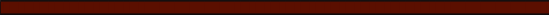 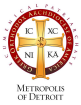 1701 E. Saginaw St. Lansing, MI 48912 Phone: 517-482-7341 Fax: 517-482-8524 www.holytrinity-lansing.org 2023 STEWARDSHIP PLEDGE FORM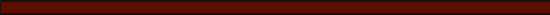 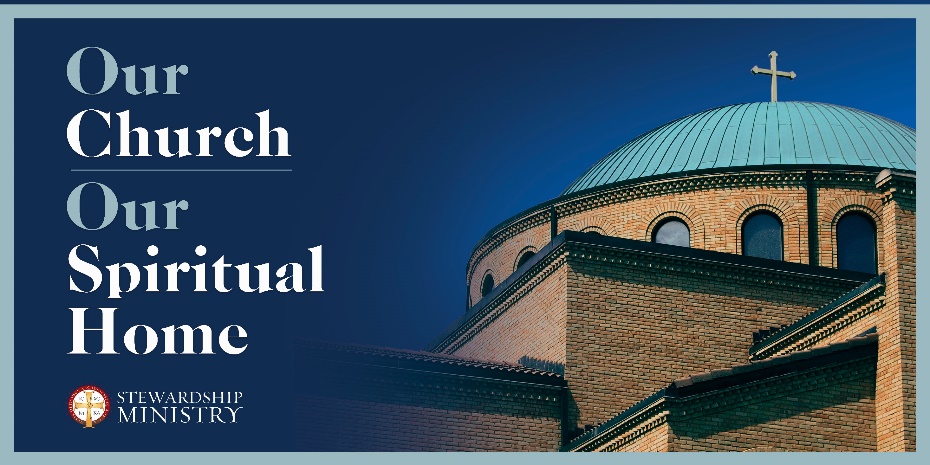 In consideration of the blessings of God, I/we pledge to the Lord that we will support Holy Trinity in 2023 with time and talents, as well as with financial contributions in the amount of: $__________________________ I am currently having the funds automatically withdrawn and wish the amount to stay the same. 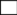 I am currently having the funds automatically withdrawn and authorize a change to the amount stated above. YOUR NAME: __________________________________SPOUSE’S NAME:_______________________________ CHILDREN (under 18): ______________________________________ ADDRESS:_________________________________________CITY:_____________________ZIP CODE:__________ HOME PHONE:_____________________________________ CELL PHONES (s):__________________________SIGNATURE 1: _____________________________________________________DATE:________________________EMAIL ADDRESS: _________________________________________________________________________________________ SIGNATURE 2: ___________________________________________________________DATE:___________________________EMAIL ADDRESS:_________________________________________________________________________________ Holy Trinity Greek Orthodox Church 1701 E. Saginaw St. Lansing, MI 48912 Phone: 517-482-7341 Fax: 517-482-8524 www.holytrinity-lansing.org AUTHORIZATION AGREEMENT FOR DIRECT PAYMENTS I (We) authorize HOLY TRINITY GREEK ORTHODOX CHURCH OF LANSING, MICHIGAN, (HTGOC) to initiate transfers of my stewardship from my (our) account specified below at the financial institution named below. In addition, I (we) acknowledge that the direct payment (EFT) transactions from my (our) account must comply with the provisions of U.S. law. I (We) further acknowledge that if a transfer fails because of Insufficient Funds, Closed Account, or Wrong Account Number, I (we) may be responsible for any fee which the financial institution may assess HTGOC. NAME OF YOUR FINANCIAL INSTITUTION:_______________________________________________________________ CITY:_________________________________ STATE:_______________________________ ACCOUNT NAME: (e.g., Special Checking, Money Market Savings, etc.) ___________________________ACCOUNT NUMBER:___________________________________________  [   ] Checking [   ] Savings FINANCIAL INSTITUTION ROUTING NUMBER: _________________________________ AMOUNT TO BE TRANSFERRED:______________DATE OF WITHDRAWAL:      (choose one)     2ND [   ]   OR 16TH  [   ]    OF THE MONTHThis authorization will remain in full force and effect until HTGOC has received written notification from me (us) of its termination in such time and in such a manner as to afford HTGOC and the Originating Financial Institution a reasonable opportunity to act on it. SIGNATURE: _______________________________________________ DATE:_________________________________SIGNATURE: _______________________________________________ DATE: ________________________________ Return completed form to the Parish Office. 